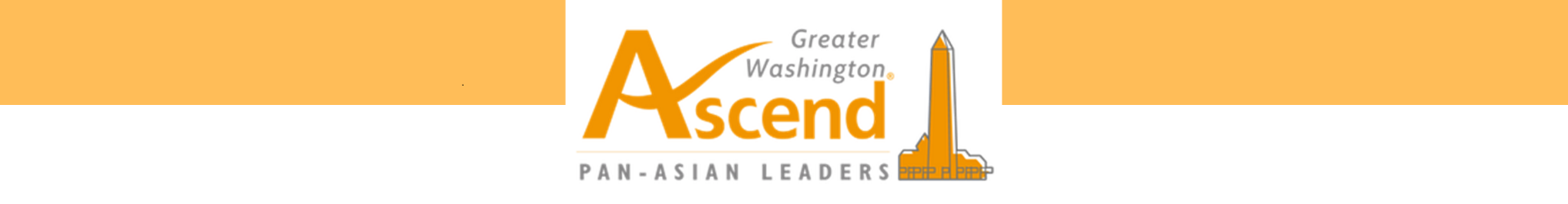 Extended Deadline for the 2022 Ascend Corporate Executive Leadership Program (CELP) Applications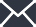 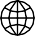 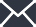 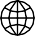 We’re excited to share that the ASCEND Greater Washington Corporate Executive Initiative is extending the application deadline for the Corporate Executive Leadership Program (CELP). Selected participants will join the 5th cohort of this prestigious program whose objective is to increase the number of Pan-Asian Executives across the beltway by promoting thought leadership on Pan-Asian executive advancement, engaging in leadership development, and developing a local Pan-Asian power network.Applications are due no later than October 11, 2022. Email completed applications to pmo@ascendcei.org. QualificationsCandidates must be in senior leadership roles where the next step in their career is Partner, Principal, Managing Director, or equivalent Senior-level Executive in their respective organizations.Must have: 10+ years experience Senior executive potentialSenior executive potentialStrong motivation and need for leadership coaching and development Commitment to complete programSenior executive sponsorshipKey dates:October 11: Applications dueOctober 11 - October 28: Applicant review and applicant interview with CELP Team, if requiredNovember 1 - 2: Applicant decisions communicatedNovember 4: Applicant Payments/Acceptances dueProgram Dates:December 8-9, 2022: Module 1January 27, 2023: Module 2February 24, 2023: Module 3Attached are the 2022 CELP Application and the CELP brochure which provides information about this year's program.Thank you for helping us build the 2022 cohort, your continued support of CELP and the work you are doing to pay it forward!